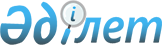 Об утверждении стандарта государственной услуги "Выдача пропуска на въезд в пограничную зону иностранцам и лицам без гражданства" и внесении изменения в постановление Правительства Республики Казахстан от 20 июля 2010 года № 745 "Об утверждении реестра государственных услуг, оказываемых физическим и юридическим лицам"
					
			Утративший силу
			
			
		
					Постановление Правительства Республики Казахстан от 8 октября 2012 года № 1266. Утратило силу постановлением Правительства Республики Казахстан от 19 февраля 2014 года № 113      Сноска. Утратило силу постановлением Правительства РК от 19.02.2014 № 113 (вводится в действие по истечении десяти календарных дней после дня его первого официального опубликования).

      Сноска. Заголовок постановления в редакции постановления Правительства РК от 23.07.2013 № 734 (вводится в действие по истечении десяти календарных дней после первого официального опубликования).      В соответствии со статьей 34 Бюджетного кодекса Республики Казахстан от 4 декабря 2008 года и статьей 9-1 Закона Республики Казахстан от 27 ноября 2000 года «Об административных процедурах» Правительство Республики Казахстан ПОСТАНОВЛЯЕТ:



      1. Утвердить прилагаемый стандарт государственной услуги «Выдача пропуска на въезд в пограничную зону иностранцам и лицам без гражданства».

      Сноска. Пункт 1 в редакции постановления Правительства РК от 23.07.2013 № 734 (вводится в действие по истечении десяти календарных дней после первого официального опубликования).



      2. Утратил силу постановлением Правительства РК от 18.09.2013 № 983 (вводится в действие со дня первого официального опубликования).



      3. Настоящее постановление вводится в действие по истечении десяти календарных дней после первого официального опубликования.      Премьер-Министр

      Республики Казахстан                       С. Ахметов

Утвержден         

постановлением Правительства

Республики Казахстан    

от 8 октября 2012 года № 1266 

Стандарт государственной услуги «Выдача пропуска на въезд в

пограничную зону иностранцам и лицам без гражданства»      Сноска. Заголовок стандарта в редакции постановления Правительства РК от 23.07.2013 № 734 (вводится в действие по истечении десяти календарных дней после первого официального опубликования). 

1. Общие положения

      1. Государственная услуга оказывается подразделениями миграционной полиции Министерства внутренних дел Республики Казахстан (далее – МВД) и управлениями миграционной полиции департаментов внутренних дел городов Астаны, Алматы и областей (далее – УМП ДВД), указанными в приложении 1 к настоящему стандарту.

      Сноска. Пункт 1 в редакции постановления Правительства РК от 23.07.2013 № 734 (вводится в действие по истечении десяти календарных дней после первого официального опубликования).



      2. Форма оказываемой государственной услуги: не автоматизированная.



      3. Государственная услуга оказывается на основании:



      1) статьи 40 Закона Республики Казахстан от 15 января 2013 года «О Государственной границе Республики Казахстан»;



      2) статьи 9 Закона Республики Казахстан от 22 июля 2011 года «О миграции населения»;



      3) статьи 24 Закона Республики Казахстан от 19 июня 1995 года «О правовом положении иностранцев».

      Сноска. Пункт 3 с изменением, внесенным постановлением Правительства РК от 23.07.2013 № 734 (вводится в действие по истечении десяти календарных дней после первого официального опубликования).



      4. Полная информация о государственной услуге и необходимых документах, а также образцы бланков их заполнения располагаются на интернет-ресурсе Министерства внутренних дел Республики Казахстан (www.mvd.kz в разделах «О деятельности органов внутренних дел») и департаментов внутренних дел областей и городов Астаны, Алматы (далее – ДВД), согласно приложению 1 к настоящему стандарту, а также в официальных источниках информации и на стендах, расположенных в подразделениях миграционной полиции.



      5. Результатом оказываемой государственной услуги является выдача пропуска на въезд в пограничную зону согласно приложению 2 к настоящему стандарту. Пропуск скрепляется печатью и подписью начальника подразделения миграционной полиции МВД или УМП ДВД соответственно.

      Сноска. Пункт 5 в редакции постановления Правительства РК от 23.07.2013 № 734 (вводится в действие по истечении десяти календарных дней после первого официального опубликования).



      6. Государственная услуга оказывается физическим и юридическим лицам.



      7. Сроки оказания государственной услуги:



      1) с момента сдачи потребителем необходимых документов, указанных в пункте 11 настоящего стандарта, в течение 7 рабочих дней;



      2) максимально допустимое время ожидания до получения государственной услуги, оказываемой на месте в день обращения потребителя, не более 15 минут;



      3) максимально допустимое время обслуживания потребителя в день обращения не более 15 минут.



      8. Государственная услуга оказывается бесплатно.



      9. Государственная услуга предоставляется в рабочие дни шесть дней в неделю (понедельник пятница с 9-00 до 18-00 часов, с перерывом на обед с 13-00 до 14-30, в субботу с 9-00 до 13-00 часов). Прием осуществляется в порядке очереди, без предварительной записи и ускоренного обслуживания.



      10. Помещения подразделений миграционной полиции, в которых оказывается данная государственная услуга, располагаются на первом этаже здания, имеют отдельный от других подразделений органов внутренних дел вход с пандусами, предназначенными для доступа людей с ограниченными физическими возможностями, зал ожидания, места для заполнения документов, оснащаются стендами с перечнем необходимых документов и образцами их заполнения. 

2. Порядок оказания государственной услуги

      11. Для получения пропусков на въезд в пограничную зону и пребывание в ней физические и юридические лица представляют в органы внутренних дел по месту жительства следующие документы:



      1) физические лица – письменные заявления, согласно приложению 3 к настоящему стандарту, и документы, подтверждающие цель въезда (справка местного исполнительного органа о проживании родственников, вызов на учебу);



      2) юридические лица – ходатайство от имени администрации предприятия или организации согласно приложению 4 к настоящему стандарту.



      Если группы граждан направляются для проведения работ в пограничной зоне, списки представляются в трех экземплярах. Первый экземпляр списка заверяется подписью начальника Управления (отдела) миграционной полиции или его заместителя, скрепляется визовой печатью, вручается руководителю группы; второй экземпляр остается в органе внутренних дел, третий экземпляр направляется для проверки лиц и остается в территориальных подразделениях органов национальной безопасности.



      12. Бланки выдаются сотрудниками подразделений миграционной полиции, а также размещаются на интернет-ресурсе Министерства внутренних дел: www.mvd.kz в разделе «О деятельности органов внутренних дел», ДВД, перечень которых указан в приложении 1 к настоящему стандарту.



      13. Документы, указанные в пункте 11 настоящего стандарта, сдаются в подразделения миграционной полиции по месту пребывания потребителя согласно приложению 1 к настоящему стандарту.

      Сноска. Пункт 13 в редакции постановления Правительства РК от 23.07.2013 № 734 (вводится в действие по истечении десяти календарных дней после первого официального опубликования).



      14. После приема документов сотрудником подразделения миграционной полиции потребителю выдается талон о принятии документов по форме, согласно приложению 5 к настоящему стандарту, с указанием даты выдачи.



      15. При положительном рассмотрении заявлений или ходатайств физическому лицу или представителю юридического лица выдается пропуск на въезд в пограничную зону согласно приложению 2 к настоящему стандарту. Пропуски им выдаются после проверки документов, удостоверяющих личность физического лица или подтверждающих полномочия представителя юридического лица, под расписку в книге учета выданных пропусков на въезд в пограничную зону согласно приложению 6 к настоящему стандарту. Пропуск на въезд в пограничную зону выдается в один определенный населенный пункт.

      Сноска. Пункт 15 в редакции постановления Правительства РК от 23.07.2013 № 734 (вводится в действие по истечении десяти календарных дней после первого официального опубликования).



      16. Основанием для отказа в выдаче пропуска на въезд в пограничную зону является представление неполного перечня документов, необходимых для въезда в пограничную зону.

      Сноска. Пункт 16 в редакции постановления Правительства РК от 23.07.2013 № 734 (вводится в действие по истечении десяти календарных дней после первого официального опубликования). 

3. Принципы работы

      17. Деятельность подразделений миграционной полиции осуществляется на принципах вежливости, представления исчерпывающей информации, обеспечения сохранности документов, защиты и конфиденциальности информации о содержании документов потребителя. 

4. Результаты работы

      18. Результаты работы подразделений миграционной полиции измеряются показателями качества и эффективности согласно приложению 7 к настоящему стандарту.



      19. Целевые значения показателей качества и эффективности государственных услуг, по которым оценивается работа подразделений миграционной полиции, утверждаются приказом Министра внутренних дел Республики Казахстан. 

5. Порядок обжалования

      20. Информацию о порядке обжалования результатов государственной услуги можно получить в секретариате ДВД по адресам, указанным в приложении 1 к настоящему стандарту, МВД.

      Сноска. Пункт 20 в редакции постановления Правительства РК от 23.07.2013 № 734 (вводится в действие по истечении десяти календарных дней после первого официального опубликования).



      21. В случае несогласия с результатами оказанной государственной услуги, потребитель подает жалобу в МВД по адресу: город Астана, улица Тәуелсіздік, 1/1, телефон 71-51-31.

      Сноска. Пункт 21 в редакции постановления Правительства РК от 23.07.2013 № 734 (вводится в действие по истечении десяти календарных дней после первого официального опубликования).



      22. В случаях некорректного обслуживания, жалоба подается на имя Министра внутренних дел Республики Казахстан по адресу: г. Астана, ул. Тәуелсіздік, 1, телефон 8(7172) 71-40-10, факс 8(7172) 37-06-01, в рабочие дни с 9.00 до 18.30 часов, с перерывом на обед с 13.00 до 14.30 часов.



      23. В случаях несогласия с результатами оказанной государственной услуги, потребитель может обратиться в суд в установленном законодательством порядке.



      24. Жалоба принимается в письменном виде в произвольной форме по почте, электронной почте либо нарочно через канцелярии ДВД, МВД.



      В жалобе физического лица указываются его фамилия, имя, отчество, почтовый адрес, юридического лица - его наименование, почтовый адрес, исходящий номер и дата. Жалоба подписывается потребителем.

      Сноска. Пункт 24 с изменением, внесенным постановлением Правительства РК от 23.07.2013 № 734 (вводится в действие по истечении десяти календарных дней после первого официального опубликования).



      25. Принятая жалоба регистрируется в журнале учета информации органа внутренних дел. Документом, подтверждающим принятие жалобы, являются талон с указанием даты и времени, фамилии и инициалов лица, принявшего обращение/жалобу, а также срок и место получения ответа на поданную жалобу и контактные данные должностных лиц, у которых получают информацию о ходе рассмотрения жалобы, по форме согласно приложению 8 к настоящему стандарту.



      Жалоба рассматривается в порядке, установленном Законом Республики Казахстан от 12 января 2007 года «О порядке рассмотрения обращения физических и юридических лиц».



      26. Дополнительная информация о государственной услуге находится по адресу: 010000, город Астана, улица Тәуелсіздк, 1/1, МВД, на интернет-ресурсе Министерства внутренних дел: www.mvd.kz в разделе «О деятельности органов внутренних дел», телефон приемной: 8(7172) 71-51-31, департаментов внутренних дел согласно приложению 1 к настоящему стандарту.

      Сноска. Пункт 26 в редакции постановления Правительства РК от 23.07.2013 № 734 (вводится в действие по истечении десяти календарных дней после первого официального опубликования).

Приложение 1            

к стандарту государственной услуги,

«Выдача пропуска на въезд в     

пограничную зону и пребывание в ней»

Приложение 2           

к стандарту государственной услуги

«Выдача пропусков на въезд    

в пограничную зону иностранцам  

и лицам без гражданства»     ФОРМА                                       ПРОПУСК       Сноска. Приложение 2 в редакции постановления Правительства РК от 23.07.2013 № 734 (вводится в действие по истечении десяти календарных дней после первого официального опубликования).                          (оборотная сторона)

                             ПРАВИЛА

Приложение 3           

к стандарту государственной услуги

«Выдача пропусков на въезд    

в пограничную зону иностранцам  

и лицам без гражданства»     ФОРМА                 Сноска. Приложение 3 в редакции постановления Правительства РК от 23.07.2013 № 734 (вводится в действие по истечении десяти календарных дней после первого официального опубликования).

Приложение 4           

к стандарту государственной услуги

«Выдача пропусков на въезд    

в пограничную зону иностранцам  

и лицам без гражданства»    ФОРМА                 Сноска. Приложение 4 в редакции постановления Правительства РК от 23.07.2013 № 734 (вводится в действие по истечении десяти календарных дней после первого официального опубликования).

Приложение 5           

к стандарту государственной услуги 

«Выдача пропуска на въезд в    

пограничную зону и пребывание в ней» ТАЛОН № __

о принятии документов на оказание государственной услуги

____________________________________________________________

(Ф.И.О. заявителя или наименование юридического лица)Перечень принятых документов:

1. ____________________________________________________________

2. ____________________________________________________________

3. ____________________________________________________________

4. ____________________________________________________________

5. ____________________________________________________________

6. ____________________________________________________________

7. ____________________________________________________________

9. ____________________________________________________________

______________________________________________________________

______________________________________________________________

______________________________________________________________

Принял:

________________________________ / _____________ /______________

(Должность сотрудника УМП ДВД)      (подпись)        (Ф.И.О.)"___" ________ ____ г.

Время и дата выдачи: ____ час __ мин "__" ____________ ____ г.

Приложение 6           

к стандарту государственной услуги

«Выдача пропусков на въезд   

в пограничную зону иностранцам  

и лицам без гражданства»     ФОРМА         

                             КНИГА

       учета выданных пропусков на въезд в пограничную

          зону иностранцам и лицам без гражданства      Сноска. Приложение 6 в редакции постановления Правительства РК от 23.07.2013 № 734 (вводится в действие по истечении десяти календарных дней после первого официального опубликования).

Приложение 7           

к стандарту государственной услуги 

«Выдача пропуска на въезд в    

пограничную зону и пребывание в ней» 

Таблица. Значения показателей качества и эффективности 

Приложение 8           

к стандарту государственной услуги 

«Выдача пропуска на въезд в    

пограничную зону и пребывание в ней»

 (размер 75 мм х 55 мм)
					© 2012. РГП на ПХВ «Институт законодательства и правовой информации Республики Казахстан» Министерства юстиции Республики Казахстан
				№

п/пДепартаменты

внутренних делЮридический адресИнтернет-ресурсТелефоны

секретариата

департаментов

внутренних

делТелефоны

подразделений

миграционной

полиции1234561.Департамент

внутренних дел

города Астаныг. Астана,

ул.Сейфуллина, 29www.ast.dvd.mvd.kz71-61-98,

71-61-9971-60-81,

71-60-821)Управление

внутренних дел

района «Алматы»г. Астана,

ул. Жансугурова, 271-68-6371-67-252)Управление

внутренних дел

района «Сары-Арка»г. Астана,

ул. Есенберлина, 171-66-3271-66-653)Управление

внутренних дел

района «Есиль»г. Астана,

Коргалжинская трасса,

2179-88-02,

79-88-1079-88-022.Департамент

внутренних дел

Акмолинской областиг. Кокшетау,

ул. Горького, 52www.akmdvd.online.

kz29-11-24,

29-11-2525-66-62,

25-57-011)Управление

внутренних дел

города Кокшетауг. Кокшетау,

ул. Абая, 12125-78-05,

29-96-7923-03-492)Отдел внутренних

дел города

Степногорскаг. Степногорск,

м-н 5/495-82-025-82-023)Отдел внутренних

дел Аккольского

районаг. Акколь,

ул. Октябрьская, 22-10-022-10-024)Отдел внутренних

дел Аршалынского

районап. Аршалы,

ул. Ташенова, 472-17-442-17-445)Отдел внутренних

дел Астраханского

районас. Астраханка,

ул. Байтурсунова, 162-13-022-13-026)Отдел внутренних

дел Атбасарского

районаг. Атбасар,

ул. Урицкого, 384-37-404-37-407)Отдел внутренних

дел Буландынского

районаг. Макинск,

ул. Сейфуллина, 1352-10-022-10-028)Отдел внутренних

дел Егиндыкольского

районас. Егиндыколь,

ул. Мира, 82-14-852-14-859)Отдел внутренних

дел

Енбекшильдерского

районаг. Степняк,

ул. Ленина, 792-30-402-30-4010)Отдел внутренних

дел Ерейментауского

районаг. Ерментау,

ул. Богенбая, 793-32-683-32-6811)Отдел внутренних

дел Есильского

районаг. Есиль,

ул. Ауэзова, 632-12-022-12-0212)Отдел внутренних

дел Жаксынского

районас. Жаксы,

ул. Турлыбаева, 342-12-892-12-8913)Отдел внутренних

дел Жаркаинского

районаг. Державинск,

ул. Захарова, 339-63-339-63-3314)Отдел внутренних

дел Зерендинского

районас.Зеренда,

ул. Ильясова, 423-44-023-44-0215)Отдел внутренних

дел Коргалжинского

районас. Коргалжын,

ул. Болганбаева, 82-14-352-14-3516)Отдел внутренних

дел Сандыктауского

районас. Балкашино,

ул. Абая, 1015-00-025-00-0217)Отдел внутренних

дел Целиноградского

районас.Акмол92-4-1892-4-1818)Отдел внутренних

дел Шортандинского

районас.Шортанды,

ул. Советская, 212-75-022-75-0219)Отдел внутренних

дел Бурабайского

районаг. Щучинск,

ул.Коммунистическая 33 4-27-27,

4-43-654-43-653.Департамент

внутренних дел

города Алматыг. Алматы

ул. Карасай батыра,

109аwww.almaty.police.

kz254-41-55,

254-42-24254-40-14,

254-40-34,

254-40-331)Управление

внутренних дел

Алатауского районаг. Алматы,

ул. Утеген батыра, 78298-54-85298-54-882)Управление

внутренних дел

Алмалинского районаг. Алматы,

ул. Карасай батыра,

109254-46-29254-46-223)Управление

внутренних дел

Ауэзовского районаг. Алматы,

ул. Утеген батыра, 76298-53-53221-09-864)Управление

внутренних дел

Бостандыкского

районаг. Алматы,

ул. Радостовца, 205254-47-34395-05-435)Управление

внутренних дел

Жетысуского районаг. Алматы,

ул. Райымбека, 158 а279-96-88233-69-186)Управление

внутренних дел

Медеуского районаг. Алматы,

ул. Зенкова, 37254-48-18254-48-157)Управление

внутренних дел

Турксибского районаг. Алматы,

ул. Рихарда Зорге, 14298-54-09298-54-454.Департамент

внутренних дел

Актюбинской областиг. Актобе

пр. 312 стрелковой

дивизии, 5Аwww.aktobepolice.kz51-27-55,

93-03-0322-10-52,

22-14-751)Управление

внутренних дел

города Актобег. Актобе,

ул. Айтеке би, 2121-23-38,

40-41-0897-08-77,

97-08-702)Отдел внутренних

дел Айтекебийского

районас. Комсомол,

ул. Ардагера, 72-14-292-17-753)Отдел внутренних

дел Алгинского

районаг. Алга,

ул. Мухамбетова, 283-11-023-37-024)Отдел внутренних

дел Байганинского

районап. Байганин,

ул. Советов, 1522-1-7422-6-825)Отдел внутренних

дел Иргизского

районас. Иргиз,

ул. Ленина, 142-12-272-12-036)Отдел внутренних

дел Каргалинского

районас. Бадамша,

ул. Пацаева, 923-6-3122-8-577)Отдел внутренних

дел Мартукского

районас. Мартук,

ул. Ленина, 452-14-042-14-908)Отдел внутренних

дел Мугалжарского

районаг. Кандагаш,

ул. Жамбула, 74а3-66-083-61-389)Отдел внутренних

дел Темирского

районас. Шубаркудык,

ул. Желтоксан, 12-23-602-32-0210)Отдел внутренних

дел Уилского районас. Уил,

ул. Койшигулова, 422-18-982-17-1711)Отдел внутренних

дел Хобдинского

районас. Кобда,

ул. Астанинская, 972-16-922-16-9512)Отдел внутренних

дел Хромтауского

районаг. Хромтау,

пр-т Абая, 102-12-372-16-2413)Отдел внутренних

дел Шалкарского

районаг. Шалкар,

ул. Есет Көтібарұлы,

882-14-612-14-635.Департамент

внутренних дел

Алматинской областиг. Талдыкорган

ул.Жансугурова, 91/95www.jetisu-police.

kz60-02-11,

60-01-5460-00-79,

60-00-571)Управление

внутренних дел

города Талдыкорганаг. Талдыкорган,

ул. Абая, 24960-86-0424-42-002)Управление

внутренних дел

Енбекшиказахского

районаг. Есик,

ул. Токатаева, 1054-48-894-48-893)Управление

внутренних дел

Илийского районап. Отеген батыра,

ул. Батталханова51-72-1451-72-144)Управление

внутренних дел

Карасайского районаг. Каскелен,

ул. Абылайхана, 9098-34-222-28-065)Управление

внутренних дел

Талгарского районаг. Талгар,

ул. Абылайхана, 120295-61-05295-61-056)Отдел внутренних

дел города Капшагаяг. Капшагай,

ул.Конаева, 44-17-984-10-987)Отдел внутренних

дел города Текелиг. Текели,

ул. Конаева, 1044-51-184-51-188)Отдел внутренних

дел Аксуского

районап.Жансугурова,

ул. Жекебаева, 1042-15-952-15-959)Отдел внутренних

дел Алакольского

районаг. Ушарал,

ул. Конаева, 92-12-842-22-1410)Отдел внутренних

дел Балхашского

районас. Баканас,

ул. Сейфуллина, 191-4-0191-4-0111)Отдел внутренних

дел Ескельдинского

районап. Карабулак,

ул. Оразбекова, 103-01-023-01-0212)Отдел внутренних

дел Жамбылского

районас. Узынагаш,

ул. Рыскулова, 782-12-452-15-4513)Отдел внутренних

дел Каратальского

районаг. Уштобе,

ул. Толеби, 632-10-022-11-5714)Отдел внутренних

дел Кербулакского

районап. Сарыозек,

ул. Момышулы, 3231-8-5531-8-5515)Отдел внутренних

дел Коксуского

районап. Балпык би,

ул. Исабаева, 1222-02-182-06-4616)Отдел внутренних

дел Панфиловского

районаг. Жаркент,

ул. Жансугурова, 1025-12-025-12-0217)Отдел внутренних

дел Райымбекского

районас. Беген,

ул. Жамбула, 92-13-982-15-5918)Отдел внутренних

дел Саркандского

районаг. Сарканд,

ул. Жамбула, 422-10-022-11-5419)Отдел внутренних

дел Уйгурского

районас. Чунджа,

ул. Исламова, 512-15-972-15-976.Департамент

внутренних дел

Атырауской областиг. Атырау,

пр. Азаттык, 85www.dvd-atyrau.kz98-21-17,

98-20-5798-20-23,

98-20-771)Управление

внутренних дел

города Атырауг. Атырау,

ул. Молдагулова, 24798-15-7298-15-142)Отдел внутренних

дел Жылыойского

районаг. Кульсары,

ул. Дюсенбекова, 545-17-225-17-223)Отдел внутренних

дел Индерского

районап. Индер,

ул. Нсанбаева, 92-13-652-13-654)Отдел внутренних

дел Исатайского

районас. Аккистау,

ул. Егемен Казахстан,

112-02-022-06-975)Отдел внутренних

дел Кзылкогинского

районас. Миялы,

ул. Абая, 82-12-062-12-016)Отдел внутренних

дел

Курмангазинского

районас. Ганюшкино,

ул. Абая, 372-11-892-11-207)Отдел внутренних

дел Макатского

районас. Макат,

ул. Газовиков, 133-09-603-09-608)Отдел внутренних

дел Махамбетского

районас. Махамбет,

ул. Абая, 132-23-672-23-677.Департамент

внутренних дел

Восточно-

Казахстанской

областиг. Усть-Каменогорск,

ул. Ворошилова, 1www.02vko.kz23-43-17,

23-42-1123-42-17,

23-42-561)Управление

внутренних дел

города

Усть-Каменогорскаг. Усть-Каменогорск,

ул. Пролетарская, 15223-27-11,

23-27-1223-27-25,

23-27-862)Управление

внутренних дел

города Семейг. Семей,

ул. Б. Момышулы, 1756-97-5656-93-903)Отдел внутренних

дел города Аягоза и

Аягозского районаг. Аягоз,

ул. Танибергена, 683-33-43,

3-14-883-33-43,

3-14-884)Отдел внутренних

дел города

Зыряновска и

Зыряновского районаг. Зыряновск,

ул. Горького, 344-19-31,

3-10-084-19-31,

3-10-085)Отдел внутренних

дел города Риддераг. Риддер,

ул. Тохтарова, 84-47-41,

4-22-504-52-136)Отдел внутренних

дел Абайского

районас. Караул,

ул. Модагалиева, 139-13-269-13-267)Отдел внутренних

дел Бескарагайского

районас. Бескарагай,

ул. Ауэзова, 459-14-63,

9-18-619-14-63,

9-18-618)Отдел внутренних

дел

Бородулихинского

районас. Бородулиха,

п. Мира, 162-10-272-15-639)Отдел внутренних

дел Глубоковского

районас. Глубокое,

ул. Поповича, 442-18-80,

2-26-772-29-7510)Отдел внутренних

дел Жарминского

районас. Калбатау,

ул. Бабатай улы, 366-57-542-66-4011)Отдел внутренних

дел Зайсанского

районаг. Зайсан,

ул. Сатпаева, 142-12-02,

2-13-062-12-02,

2-13-0612)Отдел внутренних

дел

Катон-Карагайского

районас. Большенарым

ул. Абая, 12-13-022-13-0213)Отдел внутренних

дел Кокпектинского

районас. Кокпекты,

ул. Астана, 332-17-94,

2-19-492-17-94,

2-19-4914)Отдел внутренних

дел Курчумского

районас. Курчум,

ул. Новая, 103-17-76,

3-21-583-17-76,

3-21-5815)Отдел внутренних

дел Тарбагатайского

районас. Аксуат,

ул. Кабанабай, 12-18-032-18-0316)Отдел внутренних

дел Уланского

районап. Молодежное, дом 52-74-332-74-3317)Отдел внутренних

дел Урджарского

районас. Урджар,

ул. Абылайхана, 1712-10-022-10-0218)Отдел внутренних

дел Шемонаихинского

районаг. Шемонаиха, ул.

Интернациональная, 22-15-662-15-7119)Отдел полиции

города Курчатоваг. Курчатов ул. Абая,

102-55-012-37-828.Департамент

внутренних дел

Жамбылской областиг. Тараз,

ул. Желтоксан, 80www.tarazpolice.kz43-39-4443-37-31,43-34-821)Управление

внутренних дел

города Таразаг. Тараз,

ул. Рысбек батыра, 5а34-36-2334-36-232)Отдел внутренних

дел Байзакского

районас. Сарыкемер,

ул. Орынкулова, 9а2-10-812-16-803)Отдел внутренних

дел Жамбылского

районас. Аса,

ул. Толе би, 1782-15-632-15-634)Отдел внутренних

дел Жуалынского

районас. Б.Момышулы,

ул. Рысбек батыра, 842-16-202-16-205)Отдел внутренних

дел Кордайского

районас. Кордай,

ул. Жибек жолы, 3262-20-022-20-026)Отдел внутренних

дел Меркенского

районас. Мерке,

ул. Исмаилова, 2302-25-402-49-307)Отдел внутренних

дел Мойынкумского

районас. Мойынкум,

ул. Амангельды, 692-44-452-44-458)Отдел внутренних

дел Сарысуского

районаг. Жанатас,

ул. Аулие ата, 36-29-136-32-709)Отдел внутренних

дел Таласского

районаг. Каратау,

ул. Конаева, 206-27-146-27-1410)Отдел внутренних

дел района Турара

Рыскуловас. Кулпан,

ул. Жибек жолы, 572-14-502-14-5011)Отдел внутренних

дел Шуского районаг. Шу,

ул. Сатпаева, 1302-48-022-48-029.Департамент

внутренних дел

Западно-

Казахстанской

областиг. Уральск,

ул. Пугачева, 45www.dvdzko.kz,

www.Sokolur@mail.ru98-40-3098-45-17

98-40-171)Управление

внутренних дел

города Уральскаг. Уральск,

ул. Космическая, 1092-18-3392-18-142)Отдел внутренних

дел Акжаикского

районап. Чапаево,

ул. Казахстанская, 7191-2-0291-0-663)Отдел внутренних

дел Бокейординского

районап. Сайхин,

ул. Абулхаирхана, 2121-5-6821-5-614)Отдел внутренних

дел Бурлинского

районаг. Аксай,

2 мкр. д. 289-39-179-39-465)Отдел внутренних

дел Жангалинского

районап. Жангала,

ул. Халык Достыгы, 532-19-202-19-216)Отдел внутренних

дел Жанибекского

районап. Жанибек,

ул. Казахстанская, 4521-5-0321-1-057)Отдел внутренних

дел Зеленовского

районап. Переметное,

ул. Достык, 6422-0-0222-2-618)Отдел внутренних

дел Казталовского

районап. Казталовка,

ул. С. Датова, 2131-0-0831-1-029)Отдел внутренних

дел Каратобинского

районап. Каратобе,

ул. С. Датова, 1631-3-2531-7-0210)Отдел внутренних

дел Сырымского

районап. Сырым,

ул. Казахстанская, 731-1-3721-5-4511)Отдел внутренних

дел Таскалинского

районап. Таскала,

ул. Мирная, 921-1-8621-8-4512)Отдел внутренних

дел Теректинского

районас. Федоровка

ул. Юбилейная б.н.23-2-6621-1-8613)Отдел внутренних

дел Чингирлауского

районап. Чингирлау

ул. Казахстанская, 733-6-3933-2-3910.Департамент

внутренних дел

Карагандинской

областиг. Караганда,

ул. Ермекова,118www.krgdvd.kz42-90-19,

42-91-6944-20-07,

44-70-271)Управление

внутренних дел

города Карагандыг. Караганда,

ул. Ермекова, 11840-71-9756-42-51,

74-22-562)Управление

внутренних дел

города Жезказганг. Жезказган,

ул. Сейфулина, 3576-13-6876-43-983)Управление

внутренних дел

города Темиртауг. Темиртау,

ул. Мичурина, 898-43-155-43-154)Управление

внутренних дел

Абайского районаг. Абай,

ул. К. Маркса, 42а4-46-664-46-665)Управление

внутренних дел

Бухар-Жырауского

районап. Ботакара,

ул. Бухар-Жырау, 42-11-782-16-556)Отдел внутренних

дел города Балхашаг. Балхаш,

ул. Бокейхана, 224-03-724-46-727)Отдел внутренних

дел города Каражалаг. Каражал,

ул. Тоимбекова, 84-16-304-16-308)Отдел внутренних

дел города Сараниг. Сарань,

ул. Жамбыла, 602-52-022-67-129)Отдел внутренних

дел города Сатпаеваг. Сатпаев,

ул. Абая, 6а3-44-832-31-6310)Отдел внутренних

дел города

Шахтинскаг. Шахтинск,

ул. К. Маркса, 42а4-04-074-23-7011)Отдел внутренних

дел Актогайского

районап. Актогай, ул. Абая,

32-16-902-16-9012)Отдел внутренних

дел Жанааркинского

районап. Атасу,

ул. Независимости, 102-64-702-64-7013)Отдел внутренних

дел Каркаралинского

районаг. Каркаралинск,

ул. М. Ауэзова, 313-12-023-10-8614)Отдел внутренних

дел Нуринского

районап. Киевка,

ул. Талжанова, 52-12-882-29-0115)Отдел внутренних

дел Осакаровского

районап. Осакаровка,

ул. Литвиновская, 94-16-554-13-8216)Отдел внутренних

дел Улытауского

районас. Улытау2-11-022-11-0217)Отдел внутренних

дел Шетского районап. Аксу-Аюлы,

ул. Шортанбая, 162-12-022-12-0211.Департамент

внутренних дел

Кызылординской

областиг. Кызылорда,

ул. Тулебаева, 39 Аwww.dvdkzo.kz27-44-106-11-32,

7-09-581)Управление

внутренних дел

города Кызылордыг. Кызылорда,

ул. Толе-би, 13627-45-4729-71-102)Отдел внутренних

дел Аральского

районаг. Аральск,

ул. Бахтыбая Батыра,

272-10-012-21-023)Отдел внутренних

дел Жалагашского

районапос. Жалагаш,

ул. Желтоксан, 13-16-923-10-824)Отдел внутренних

дел Жанакорганского

районапос. Жанакорган,

ул. Кожанова б.н.24-1-2524-1-035)Отдел внутренних

дел Казалинского

районас. Кент Айтеке-би,

ул. Биржан-Сал, 862-16-402-14-936)Отдел внутренних

дел Кармакшинского

районапос. Жосалы,

ул. Кушербаева, 392-10-032-11-817)Отдел внутренних

дел Сырдарьинского

районапос. Теренозек,

ул. Амангельды, 4721-2-823-10-878)Отдел внутренних

дел Шиелийского

районапос. Шиели,

ул. М.Шокая, 74-21-604-20-5612.Департамент

внутренних дел

Костанайской

областиг. Костанай, ул.

Баймагамбетова, 197www.kostanaypolice.

kz52-60-19,

52-63-1352-60-15,

52-60-361)Управление

внутренних дел

города Аркалыкаг. Аркалык,

ул. Байтурсынова, 167-10-177-27-452)Отдел внутренних

дел города Житикара

и Житикаринского

районаг. Житикара,

мк-н 5в, 182-09-092-09-223)Управление

внутренних дел

города Костанаяг. Костанай,

ул. Тарана, 3652-68-0052-68-374)Отдел внутренних

дел города

Лисаковскаг. Лисаковск, мк-н

1а3-38-513-48-075)Отдел внутренних

дел города Рудногог. Рудный,

ул. Горняков, 74-55-102-84-396)Отдел внутренних

дел Алтынсаринского

районап. Силантьевка,

ул. Ленина, 512-12-552-15-137)Отдел внутренних

дел

Амангельдинского

районап. Амангельды,

ул. Дюсенбина, 162-11-332-11-338)Отдел внутренних

дел Аулиекольского

районас. Аулиеколь,

ул. Ленина, 342-10-352-10-389)Отдел внутренних

дел Денисовского

районап. Денисовка,

ул. Ленина, 169-11-729-17-5110)Отдел внутренних

дел Жангильдинского

районап. Торгай,

ул. Алтынсарина, 72-14-002-14-0011)Отдел внутренних

дел Камыстинского

районап. Камысты,

ул. Ержанова, 872-14-012-20-5512)Отдел внутренних

дел Карабалыкского

районап. Карабалык,

ул. Нечепуренко, 33-30-333-38-5313)Отдел внутренних

дел Карасуского

районас. Карасу,

ул. Исакова, 802-12-682-18-4214)Отдел внутренних

дел Костанайского

районап. Затобольск,

ул. Калинина, 782-31-612-31-6215)Отдел внутренних

дел Мендыкаринского

районап. Боровской,

ул. Ленина, 72-13-972-15-3916)Отдел внутренних

дел Наурзумского

районап. Караменды,

ул. Аблайхана, 242-14-452-14-4517)Отдел внутренних

дел Сарыкольского

районап. Сарыколь,

ул. Пушкина, 1022-13-682-18-2218)Отдел внутренних

дел Тарановского

районас. Тарановка,

ул. Советская, 103-61-013-61-0119)Отдел внутренних

дел Узункольского

районас. Узунколь,

ул. Аблайхана, 342-15-532-12-0320)Отдел внутренних

дел Федоровского

районап. Федоровка,

ул. Ленина, 102-24-672-11-8713.Департамент

внутренних дел

Мангистауской

областиг. Актау, м-н 12www.mdvd.kz

www.ubd_mang@mail.

kz43-08-7650-43-72,

50-56-961)Управление

внутренних дел

города Актауг. Актау,

м-н 3, 12347-48-7947-48-892)Отдел внутренних

дел города Жанаозенг. Жанаозен,

ул. Спортивная, 631-5-8531-3-593)Отдел внутренних

дел Бейнеуского

районап. Бейнеу,

ул. Досанбатыр, 22-25-892-25-894)Отдел внутренних

дел Каракиянского

районап. Курук,

м-н 1, 121-2-9921-2-775)Отдел внутренних

дел Мангистауского

районап. Шетпе,

ул. Б. Момышулы, 1521-2-4821-4-006)Отдел внутренних

дел Мунайлинского

районап. Мунайлы,

ул. Рыскулова,1146-63-7346-63-877)Отдел внутренних

дел Тупкараганского

районаг. Форт-Шевченко,

ул. Оналбаева, 422-7-5422-4-6414.Департамент

внутренних дел

Павлодарской

областиг. Павлодар,

ул. Торайгырова,70/1 www.dvdpavlodar.kz32-04-52,

39-11-1532-04-08,

39-11-501)Управление

внутренних дел

города Павлодараг. Павлодар

ул. Лермонтова, 51/132-76-81,

32-81-9237-76-35,

32-69-542)Отдел внутренних

дел города Аксуг. Аксу,

ул. Донентаева, 539-19-02,

39-19-0139-19-023)Отдел внутренних

дел города

Экибастузаг. Экибастуз,

ул. Ленина, 9534-09-2734-91-424)Отдел внутренних

дел Актогайского

районас. Актогай,

ул. Каирбаева, 482-12-87,

39-19-0621-4-545)Отдел внутренних

дел Баянаульского

районас. Баянаул,

ул. Сатпаева, 289-12-539-12-536)Отдел внутренних

дел Железинского

районас. Железинка,

ул.Пушкина, 939-19-1039-19-107)Отдел внутренних

дел Иртышского

районас.Иртышск,

ул.Искакова, 952-13-4139-19-128)Отдел внутренних

дел Качирского

районас. Теренколь,

ул. Сейфуллина, 5821-2-0521-2-029)Отдел внутренних

дел Лебяжинского

районас.Акку,

ул. Амангельды,  6939-19-152-15-7910)Отдел внутренних

дел Майского районас.Коктоте,

ул.Аблайхана, 4339-19-1739-19-1811)Отдел внутренних

дел Павлодарского

районаг. Павлодар,

ул.Суворова, 2039-19-2039-19-1912)Отдел внутренних

дел Успенского

районас. Успенка,

ул. Терешковой, 3039-19-22,

91-7-02,

92-7-0291-9-6713)Отдел внутренних

дел Щербактинского

районас. Щербактинск,

ул. Советова, 5939-19-2439-19-2315.Департамент

внутренних дел

Северо-

Казахстанской

областиг. Петропавловск,

ул. Жумабаева, 118www.police.sko.kz39-40-20,

39-41-6349-43-53,

49-44-331)Управление

внутренних дел

города

Петропавловскаг. Петропавловск,

ул. Жумабаева, 11839-48-39,

39-48-2839-48-662)Отдел внутренних

дел Айыртауского

районас. Саумалколь,

ул. Валиханова, 2439-21-0339-21-033)Отдел внутренних

дел Акжарского

районас. Талщик,

ул. Аблайхана, 939-20-97,

2-15-722-15-724)Отдел внутренних

дел Аккайынского

районап. Смирново,

ул. Труда, 639-20-9839-20-985)Отдел внутренних

дел района имени

Габита Мусреповас. Новоишимское,

ул. Аульбекова, 5439-21-0939-21-096)Отдел внутренних

дел Есильского

районас. Явленка,

ул. Ибраева, 1339-21-01,

2-13-902-13-907)Отдел внутренних

дел Жамбылского

районас. Пресновка,

ул. Дружбы, 1739-21-02,

2-14-352-14-358)Отдел внутренних

дел Кызылжарского

районап. Бишкуль,

ул. Гагарина, 839-13-14,

2-10-322-10-329)Отдел внутренних

дел района Магжана

Жумабаевап. Булаево,

ул. Юбилейная, 5439-20-99,

2-11-632-11-6310)Отдел внутренних

дел Мамлютского

районап. Мамлютка,

ул. Ленина, 3 и 4539-21-0439-21-0411)Отдел внутренних

дел Тайыншинского

районап. Тайынша,

пер. Центральный, 2039-21-0639-21-0612)Отдел внутренних

дел Тимирязевского

районап. Тимирязево,

ул. Плетнева, 1539-21-0739-21-0713)Отдел внутренних

дел Уалихановского

районап. Кешкенеколь,

ул. Уалиханова, 8839-21-0839-21-0814)Отдел внутренних

дел района Шал

акынап. Сергеевка,

ул. Шал акына, 1439-21-05,

2-09-102-09-1016.Департамент

внутренних дел

Южно-Казахстанской

областиг. Шымкент,

ул.Желтоксан, 13www.dvd-uko.kz97-66-26,

97-65-8597-67-41,

97-67-671)Управление

внутренних дел

города Туркестанаг. Туркестан,

ул. Ерубаева, б/н4-15-024-12-732)Управление

внутренних дел

города Шымкента

Абайский ОП

Аль-Фарабийский ОП

Енбекшинский ОПг. Шымкент,

ул. Сайрамская, 5

ул. Калдаякова 5,

ул. Желтоксан 3,

ул. Елшибек батыра

110А56-02-61,

97-64-13,

57-27-50,

98-06-2198-07-42,

97-64-38,

98-06-31,

98-06-213)Управление

внутренних дел

Махтааральского

районаг. Жетысай,

ул. М. Ауэзова б/н6-70-206-70-204)Управление

внутренних дел

Сайрамского районаг. Аксукент,

ул. Жибек жолы, б/н2-12-902-12-905)Управление

внутренних дел

Сарыагашского

районаг. Сарыагаш,

ул. Тасбалтаева, 392-15-732-15-736)Отдел внутренних

дел города Кентауг. Кентау,

ул. Жамбула, 29 3-34-613-34-617)Отдел внутренних

дел Арысского

районаг. Арысь,

ул. Аймаутова, 352-14-022-14-028)Отдел внутренних

дел Байдибекского

районас. Шаян,

ул. Байдибек, б/н2-10-762-10-769)Отдел внутренних

дел Казыгуртского

районас. Казыгурт,

ул. Кунаева, б/н2-12-462-12-4610)Отдел внутренних

дел Ордабасынского

районас. Темирлан,

ул. Рыскулова, 32-14-132-14-1311)Отдел внутренних

дел Отрарского

районас. Шаульдеру

ул. Сарсенбаева, 52-12-592-12-5912)Отдел внутренних

дел Сузакского

районас. Шолаккорган,

ул. Жибек жолы, 754-14-024-14-0213)Отдел внутренних

дел Толебийского

районаг. Ленгер,

ул. Жамбыла, б/н6-16-026-16-0214)Отдел внутренних

дел Тюлькубасского

районас. Т. Рыскулова

ул. Рыскулова, 1985-18-145-18-1415)Отдел внутренних

дел Шардаринского

районаг. Шардара,

ул.Б. Момышулы,162-23-822-23-82МИНИСТЕРСТВО

ВНУТРЕННИХ ДЕЛ_______________

 (область)_______________

(наименование

    органа

 внутренних

     дел)"__"_______ 20 г.М.П.Разрешается гр-ну (ке) _________________________

________________________________________________

(фамилия, имя, отчество и дата рождения)въезд __________________________________________

________________________________________________

(указываются точное название города, селения и

                состав)________________________________________________

     в какую область этот пункт входит)Цель поездки ___________________________________Вместе следуют дети, не достигшие 16 лет _______

________________________________________________

 (указываются имя, возраст каждого ребенка)Действителен при предъявлении документа ________

________________________________________________

________________________________________________

 (серия, номер документа, кем, когда выдан)Срок действия

пропуска _______________________________Начальник _____________1. Пропуск дает право на въезд в тот населенный пункт, который в

нем указан.

2. Лицо, прибывшее к месту, указанному в пропуске, обязано в трехдневный срок с момента прибытия сдать свой пропуск и паспорт ответственному за прописку (регистрацию (лицу) управляющему домом, коменданту общежития, администрации гостиницы, санатория, дома отдыха или специально на то уполномоченному для представления в орган внутренних дел на прописку.

3. В случае утраты пропуска, об этом должно быть немедленно заявлено в ближайший орган внутренних дел по месту пребывания.

4. Лицо, получившее пропуск, но по каким-либо причинам не выехавшее в указанный в нем населенный пункт, обязано сдать его в орган внутренних дел.С правилами ознакомлен (а)____________

(подпись)ЗАЯВЛЕНИЕПрошу выдать пропуск на въезд ______________________________________

____________________________________________________________________

             (населенный пункт, район, область)

куда я выезжаю _____________________________________________________

                                   (цель поездки)

сроком на __________________________________________________________

       О себе сообщаю следующие сведения:

Фамилия __________________________________

Имя ______________________________________

Отчество _________________________________

год и место рождения _____________________

__________________________________________

Место работы ______________________________________________________

                    (наименование организации и должность)

Местожительство ___________________________________________________

Со мной следуют дети:______________________________________________

                                    (имя и возраст)

Паспорт серия ____ № ________________ "_____"________ 20 _____г.

__________________________________________________________________

__________________________________________________________________

           (дата и наименование органа, выдавшего паспорт)

Подпись начальника _____________________

_____________________

(дата, месяц и год)ХОДАТАЙСТВОПрошу выдать пропуск на въезд в _____________________________________

                                 (населенный пункт, район, область)

Цель поездки ____________________ сроком на _________________________

Следующим лицам:

1. Фамилия ______________________ Имя _______________________________

Отчество _______________________, Дата и место рождения _____________

_____________________________________________________________________

Место работы ________________________________________________________

                              (где и в качестве кого)

Местожительство __________________________________________________

Паспорт серии _______ № _________________ "_____"___ 20 ________ г.

__________________________________________________________________

           (наименование органа, выдавшего паспорт)

2. Фамилия ______________________ Имя ____________________________

Отчество _______________________, Дата и место рождения __________

__________________________________________________________________

Место работы _____________________________________________________

                   (наименование организации и должность)

Местожительство ___________________________________________________

Паспорт серии _____ № _________________________ "___"______ 20 ___г.

___________________________________________________________________

           (наименование органа, выдавшего паспорт)

___________________________________________________________________

М.П.

Подпись начальника ___________________

___________________

(дата, месяц и год)№

п/пПропускПропускДата

выдачи

пропускаСрок

действия

пропускаФ.И.О.Когда и кем

выдано

командировочное

удостоверение,Куда

выдан

пропускРасписка в

получении№

п/псерияномерДата

выдачи

пропускаСрок

действия

пропускаФ.И.О.Когда и кем

выдано

командировочное

удостоверение,Куда

выдан

пропускРасписка в

полученииПоказатели качества и доступностиНормативное

значение

показателяЦелевое

значение

показателя

в

последующем

годуТекущее

значение

показателя

в отчетном

году12341. Своевременность1. Своевременность1. Своевременность1. Своевременность1.1. % (доля) случаев предоставления

услуги в установленный срок с момента

сдачи документа2. Качество2. Качество2. Качество2. Качество2.1. % (доля) потребителей,

удовлетворенных качеством процесса

предоставления услуги3. Доступность3. Доступность3. Доступность3. Доступность3.1. % (доля) потребителей,

удовлетворенных качеством и информацией

о порядке предоставления услуги3.2. % (доля) услуг, информация о

которых доступна в электронном формате4. Процесс обжалования4. Процесс обжалования4. Процесс обжалования4. Процесс обжалования4.1. % (доля) обоснованных жалоб к

общему количеству обслуженных

потребителей по данному виду услуг5. Вежливость5. Вежливость5. Вежливость5. Вежливость5.1. % (доля) потребителей,

удовлетворенных вежливостью персоналаТалон,

подтверждающий принятие жалобы

_________________________

(наименование субъекта)
Обращение принял (а) ___________________________

                         (Ф.И.О. специалиста)
«____»__________20___г.   час. ___ мин.____
